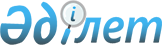 Қазақстан Республикасы Үкіметінің 1999 жылғы 11 тамыздағы N 1133 қаулысына өзгеріс енгізу туралы
					
			Күшін жойған
			
			
		
					Қазақстан Республикасы Үкіметінің Қаулысы 1999 жылғы 29 қыркүйек N 1481. Күші жойылды - ҚР Үкіметінің 2000.01.28. N 137 қаулысымен. ~P000137
     Қазақстан Республикасының Үкіметі қаулы етеді:
     1. "Қазақстан Республикасы Үкіметінің 1998 жылғы 26 маусымдағы N 608 
қаулысына өзгеріс енгізу туралы" Қазақстан Республикасы Үкіметінің 1999 
жылғы 11 тамыздағы N 1133  
 P991133_ 
  қаулысына мынадай өзгеріс енгізілсін:
     2-тармақтағы "1999 жылдың 1 қазанына" деген сөздер "2000 жылдың 1 
қаңтарына" деген сөздермен ауыстырылсын.
     2. Осы қаулы қол қойылған күнінен бастап күшіне енеді және жариялауға 
жатады.
     
     Қазақстан Республикасының
        Премьер-Министрі
     
     
   Оқығандар:
   Қобдалиева Н.
   Икебаева А.Ж.       
      
      


					© 2012. Қазақстан Республикасы Әділет министрлігінің «Қазақстан Республикасының Заңнама және құқықтық ақпарат институты» ШЖҚ РМК
				